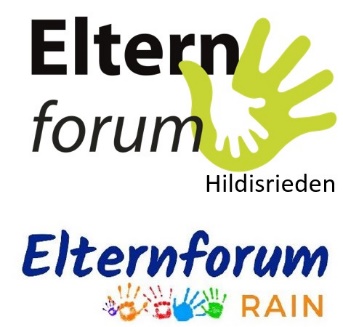 Euer Wissen ist gefragt!Liebe ElternHaben eure Kinder auch schon Themen in der Schule behandelt, bei denen ihr euch gedacht habt, „…da hätte ich einen Beitrag leisten können.“? Oder habt ihr während dem Lockdown-Frühling zusammen mit euren Kindern die „Schlaumeier“-Folgen geschaut und bemerkt, dass durch den authentischen Wissenstransfer viele Informationen bei euren Kindern hängen geblieben sind? Wir sind überzeugt, dass bei euch Eltern (Grosseltern, Gottis, Göttis) viel Wissen und Können brach liegt, welches in der Schule für einen innovativen und abwechslungsreichen Unterricht genutzt werden könnte. In Zusammenarbeit mit der Schule Hildisrieden/Rain hat deshalb das Elternforum einen Elternpool aufgebaut, auf welchen die Lehrpersonen bei Bedarf zugreifen können. Die Leitung für die Ausgestaltung der Zusammenarbeit liegt bei den Lehrpersonen. Euer Unterstützungsangebot ist freiwillig und ihr dürft selbstverständlich auch Nein sagen, sollte es aus irgendeinem Grund nicht passen.Lasst die Kinder und Jugendlichen teil haben an eurem Wissen, eurem Können und eurer Begeisterung zu einem bestimmten Thema. Füllt deshalb mittels folgendem Link eure Kontaktdaten und die Beschreibung eurer Kompetenz aus. Die Datenbank ist nur für die Lehrpersonen der Schule Hildisrieden/Rain und das Elternforum einsehbar. Habt ihr mehrere Spezialgebiete, zu denen ihr Unterstützung anbieten könnt? 
Füllt bitte für jede Kompetenz die Maske separat aus.Übrigens: die Lehrpersonen sind auch im Schulalltag immer wieder angewiesen auf Unterstützung, sei es für Ausflüge, in Schullagern (Lagerküche), im Rahmen von Spezialprojekten oder Sporttagen. Auch diese Unterstützung könnt ihr eintragen.Die Schule Hildisrieden/Rain und wir danken euch für eure Unterstützung.Elternforum HildisriedenElternforum RainZur Elternumfrage:  Klicken Sie HIER oder nutzen Sie folgenden QR-Code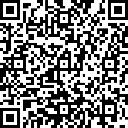 